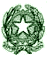 Ministero dell’Istruzione, dell’Università e della RicercaDirezione Generale per Ufficio Ambito Territoriale per la provincia di NapoliNapoli,  29/02/2016                                                       Ai  Dirigenti ScolasticiProt. n.   5184/1                                                               di tutte le Scuole Statali                                                                                             di ogni ordine e grado                                                                                               Napoli e Provincia           OGGETTO: Posizioni economiche personale ATA.	Con riferimento alla nota ministeriale n. 5083 del 22/02/2016, al fine di consentire allo scrivente ufficio la corresponsione del beneficio economico a decorrere dall’1/01/2015, si chiede alle SS.LL.  se il personale ATA incluso nell’allegato elenco abbia svolto da tale data le ulteriori e più complesse mansioni in aggiunta a quelle specifiche del proprio profilo professionale, così come previsto dall’Accordo Nazionale – sequenza contrattuale 25 luglio 2008.                                                                                        F.to                 IL DIRIGENTE                                                                                                                M. Teresa De Lisa